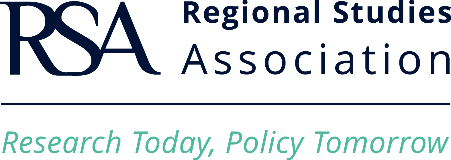 Regional Studies Association Winter Conference 2020 (#RSAWinter)Regions in Transition: Balancing Economic, Social and Environmental Sustainability in the Face of Uncertainty12th – 13th November 2020, Holiday Inn Bloomsbury, London, UKSpecial Session Proposal submission deadline: 13th July 2020
CALL FOR SPECIAL SESSION PROPOSALSAs part of the 2020 Winter Conference, we welcome proposals for Special Sessions. Special Sessions are a great way to bring together presenters to discuss and highlight a particular topic and to develop or further extend your network. We offer two types of Special Sessions: Open Special Session – the session organiser proposes the topic and provides a short description/call for submissions (please use headers below). Delegates can submit their abstract for this session when they register for the conference.Closed Session – the session organiser proposes the complete session including all speakers. Other delegates may not submit their abstracts for this session. Please note that all speakers need to register to be able to present. Both sessions are open to all delegates to attend as audience.Once your Special Session proposal has been accepted, we will add it to the conference’s page and promote it. As the session’s organiser, we would be grateful if you could also spread the word to interested researchers via your networks. After the general abstract submission deadline has closed, you will receive all abstracts submitted to your session for your review.After reviewing the abstracts, the next step will be to send the accepted abstracts in the order you wish to have them in your Special Session to the RSA. The actual scheduling of the programme will then be done by the RSA. Contact:If you would like to organise a Special Session, please complete the headings below and send to Katharina Bürger at katharina.buerger@regionalstudies.org.Session Title: Session Organiser(s), incl. institution and country: Further organisers: Twitter handles used by the session organiser(s):200 characters maximum description of your special session (for the use on Twitter):Open/Closed Session: Description (with speakers listed if a closed session):  